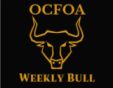 Weekly Bulletin week ending 10/29/21Meeting 6 – Our last meeting will be in person at Old World Restaurant in Huntington Beach. We will do some business and I will either show some film or field questions or both. They will be offering us discounted pitchers of beer and FREE PIZZA! (The association is picking up the tab for the pizza). In addition, we hope to have some door prizes to raffle off. If you have anything you want to contribute as a door prize, please contact Brian Brennan. We are going to ask that you wear a name tag that has your name, position, years with the association. Crew chiefs, if you wouldn’t mind wearing your white hats, that would help the newer officials identify you.

You should receive an invitation from Arbiter to accept or decline the event. Please accept or decline as soon as you can so we can give Old World a head count. If you don’t see it on your schedule change “Includes” to All or Events.

The meeting will be on Nov 2nd at 6:30pm at Old World 7561 Center Ave. #49, Huntington Beach, CA. If you’ve never been there, it’s a little tricky to find. Use your GPS app.
 Testing The testing is now closed. If you need more time, let me know. Any first-year officials who have not received the links to the test videos on YouTube, they are listed below.
For the rest of you, if you would like to review any or all of the tests, I have YouTube Videos that cover every question (except the Mechanics Test). You can find them here:
Rule 2 https://youtu.be/RnBF5_g6NDgRule 1,3,4 https://youtu.be/p4hqbaICHlQRule 5-7 https://youtu.be/-RTQ2jTUo4gRule 8-10 https://youtu.be/EXfjwEOn87gSummer Study Guide aka SSG https://youtube.com/playlist?list=PL11LmkFIXr3zBh9ZuoVbh0puqqlVKXqSpUse of tablets for administrative issues – I know I already went over this in the last bulletin. But this issue has taken on a life of its own. I have been contacted by several coaches asking about it. My recommendation is to bring it up in your pregame. You can refer to rule 1-3-7 and include the fact that CIF has approved the usage of tablets for administrative issues.Being on time for pregame  I’m getting reports of officials arriving for varsity games at 6:15 – 6:45. This is not acceptable. The first key to having a good game is to have a good pregame review. If you arrive late, it throws the entire crew off. That’s not fair to your crewmates or the teams you are officiating that night. 
Optimally, you should be on the field by 6:15. Why? Because it gives you the opportunity to review the player’s equipment and observe their plays during warm up. This can be a great advantage to you during the game. Taking care of equipment issues pregame will make the actual game much smoother. Teams typically leave the field and go to the dressing rooms 20-25 minutes before game time. If you are getting out there at 6:30 you are going to have little to no chance of observing and correcting the team’s equipment issues prior to the game.Meeting 4 - 6 video: If you missed meeting #4 or 5 and want to watch it for credit, please email me.Personal Foul vs Unsportsmanlike Conduct We are still ruling fouls that involve physical contact as unsportsmanlike conduct. That is WRONG. An act that involves physical contact is a personal foul. Refer to rules 1-6-1, 1-6-2 and 9-5 for the acts that merit an unsportsmanlike conduct foul.Meeting Attendance Tracking -Please make sure you submit on the attendance app for every meeting. Meeting 1 was code 1000, Meeting 2 was 2000, 3 was 3000, 4 was 4000 and 5 will be 5000. If you didn’t attend do not say that you did until I give you the OK. You will have to pass a short quiz after viewing the recording of the meeting to get credit. If you submit an attendance code and you didn’t attend, that is an ethics violation. I have other records of who attended the meetingsUmpire positioning & turning on passes. After last week’s meeting with Steve Coover, I felt like we resolved a lot of issues. Basically, the umpire can station himself anywhere on his side of the center where he feels comfortable. 
If you missed it, the recording of the meeting is here https://us02web.zoom.us/rec/share/3Nc4_0v4fS5lpY8mMNkzOIxCZX87IkQXAAOUndTE2DfY3ri3TIxqped7XVuZEQJ5.2goIlA8kvU51G-qZ?startTime=1634087959000    It actually begins at about the 12 minute mark and goes on for an hour. It was a great meeting; you will benefit from watching it.Holding – An offensive player shall not use his hands, arms or legs to hook, lock, clamp, grasp. Encircle or hold in an effort to restrain an opponent.  When we view action that shows signs/indicators of holding as described above, then we check to make sure the restraint is a significant restrain (a material restriction).  Once the action rises to a level considered/judged to be “significant” we pause for a third and final step which is to determine if an advantage has been gained by viewing the play itself.  If the runner is tackled for no gain, then we’d have an example of holding action that would not be penalized.  Same thing if the pass had already been thrown or it were on the opposite side of the field from the direction of the point of attack.  We are currently see more “throw down” type blocks which at the point of attack must be penalized as holding 10-yards.  “Throw down” blocks away from the play must be penalized as a personal foul which is a 15-yard penalty. 
Food for thought1.     A 4/10 from the K-26, after the punt, B23 signals for a (valid or invalid fair catch) at the B-40. The ball bounces off of B23’s arm and goes into the air. As B23 is attempting to catch the ball after it has bounced in the air, K15 tackles B23. K18 then recovers the ball at B-43.A. Legal Play
B. Kick catching interferenceClick here for the answer. See if you can resolve it yourself2.     A1 takes the snap and fakes a handoff to A2, then hands the ball to A3. B3 bites on the fake and attempts to tackle A2. The impact causes the helmet to come completely off A2's head. A3 advances 10 yards and is downed. (2-32-14; 4-2-2k)Ruling: The ball remains live when A2's helmet comes off.3.     After fair-catching a punt, team A snaps from team B's 45 yard line. A1 runs for 10 yards. During the down, B2 grasped and pulled A1's facemask. With the ball at team BS 20 yard line, team A wants to attempt a field goal. (4-1-2c; 6-5-4; 8-4-1a; 4-3-7; 6-5-4)Ruling: The attempt can be a free kick or scrimmage kick.Answer: B Legal PlayRuling:  This is from the Redding Guide: 
Only the receiver who gives a valid signal is afforded protection, but he loses his protection if he muffs the ball. It does not matter if he still has a chance to complete the catch after the muff; he may be immediately contacted legally.Redding does not cite a rule, however Rule 6-5-6 does seem to cover it 6-5-6 While any free kick is in flight in or beyond the neutral zone to the receiver’s goal line or any scrimmage kick is in flight beyond the neutral zone to the receiver’s goal line, K shall not:
a. Touch the ball or R, unless blocked into the ball or R, or to ward off a blocker; or
b. Obstruct R’s path to the ball.
This prohibition applies even when no fair catch signal is given, but it does not apply after a free kick has been touched by a receiver, or after a scrimmage kick has been touched by a receiver who was clearly beyond the neutral zone at the time of touching.NOTE: This rule is different in college and K is still prohibited from contacting R. Don’t get them confused!